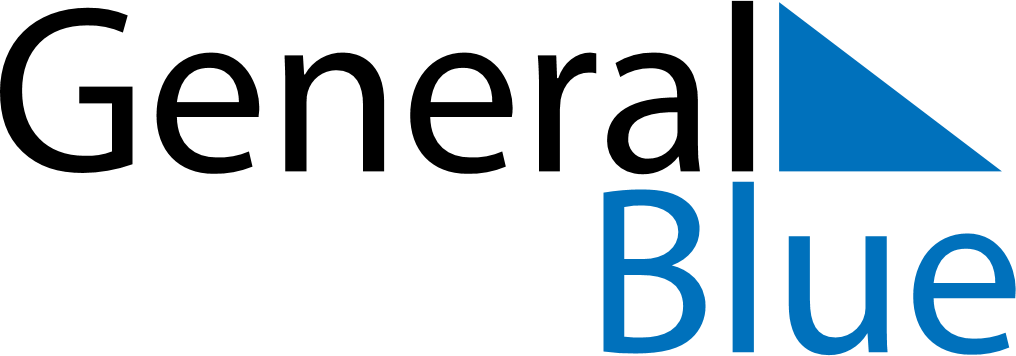 March 2030March 2030March 2030March 2030ParaguayParaguayParaguaySundayMondayTuesdayWednesdayThursdayFridayFridaySaturday112Heroes’ DayHeroes’ Day3456788910111213141515161718192021222223242526272829293031